Junior Infants: Week of February 1st     Hi everyone, once thanks for all the work being done at home. Monday morning we are getting the week off to a great start with our zoom call- hopefully lots of you will be able to make it. If you have not received the link for the zoom please contact me at cmurphy@lachteen.ie . Looking forward to seeing your son/ daughter on Monday and don’t forget their teddy bear. Thanks again.Monday Tuesday Wednesday:Thursday:Friday:Other suggested activities for over the course of the week- these are optional.               ZoomZoom call- please bring a teddy bear :)   LiteracyRhyming/ syllables/ revision of the letter pClick the link on seesaw to play the gamevideo on    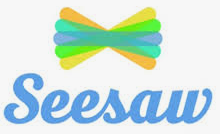 MathsBusy at maths: pg. 98- empty/ fullvideo on    Play timeFine motor skillsTheraputtyvideo on   PhonicsThe letter n sound- listen to the song https://www.watchkin.com/49da7ad3ef Listen to the ‘n’ story- see if you can hear some ‘n’ words  Sounds like phonics: pg. 44 (letter n)video on   video on    News timePupils can share a photo/ record a voice note/ record a video on seesaw to tell me some of their news (if they wish). Maybe it’s what they did for the weekend, maybe something they have enjoyed playing with recently, something they watched on tv, something about their pet etc.LiteracyIntroducing blending – as we are learning our letter sounds we are going to begin putting these together to start reading some 2/ 3 letter words e.g. sat, it etc. Initially we are going to concentrate on listening to the sounds and seeing if they can blend them together to make the word. The video on seesaw will explain more on this.video on    Play timeMathsBusy at maths: pg. 56- counting sets of 1, 2, 3video on    Phonicshttps://slp.cjfallon.ie/Click Sounds like Phonics AClick unit 2 the marketClick i and complete the various activities on that page.Sounds like phonics: pg. 45 (letter n)www.starfall.com – letter n- follow the link         video on    Letter formationletter d- the rhyme is ‘make a c, up up, down and a kick’.As they are writing remind them to say this rhyme aloud. Practise in their scrapbookvideo on    Story timeListen to the story on seesaw- they could draw a picture of their favourite part of the story.video on    Play timeMathsBusy at maths: pg. 57Maths games- link on seesawPhonicsThe letter c sound- listen to the song  https://youtu.be/-ZxaDdJpxns   Listen to the ‘c’ story- see if you can hear some ‘c’ words  Sounds like phonics: pg. 20 (letter c)video on    Letter formationRevise letters c, o, a, dc- around and stopo- make a c and do not stopa-make a c, up, down and a kickd- make a c, up up, down and a kick.You can practise revising these using pencil/ crayon on paper. You could also create a writing tray- bascially a baking tray and put in some sprinkles/ rice etc. Using a pencil, finger, paintbrush they can practise ‘writing’ the letter in the sprinkles/ rice. Again it is really important that they are forming ‘c’ correctly as he leads into o, a, d, g, q, s. If you have chalk you can practise outside on the footpath.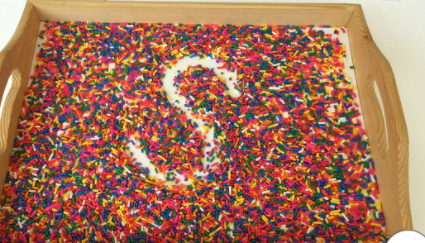 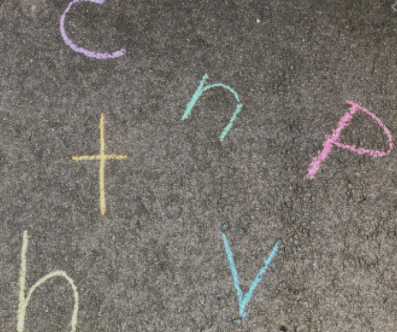 Play timePhonicshttps://slp.cjfallon.ie/Click Sounds like Phonics AClick unit 2 the marketClick p and complete the various activities on that page.Sounds like phonics: pg.  21 (letter c)Video on    Fine motor‘I like to …’ playdough song- they can use playdough or theraputtyhttps://youtu.be/BOLR3pQt8zg Video on    Play timeSESE St Brigid        Video on 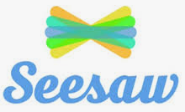 GaeilgeVideo on PEFocus on the skill of hopping Play music at home and practise hopping to the beat. Imagine you are living in a jungle. Try hopping around your house or garden like this. Investigate how many hops it takes to get from the school gate to the school door. Practise hopping with a family member at home. Figure out how many hops you can do on one leg without stopping. Practise hopping on your other leg. Figure out how many hops you can do on this leg without stopping. 6. Ask a grown-up to help you draw a hopscotch grid using chalk and show them how to play the game. 7. Make up your own hopping game.ArtStep by step flower drawing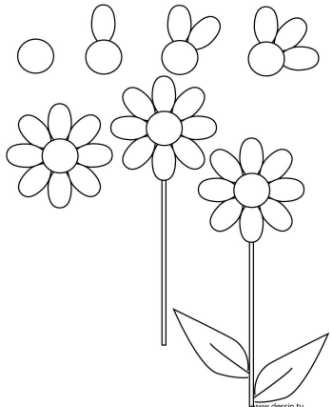 MusicSong singing: Spring is here    https://youtu.be/DobrRgD5aOU 